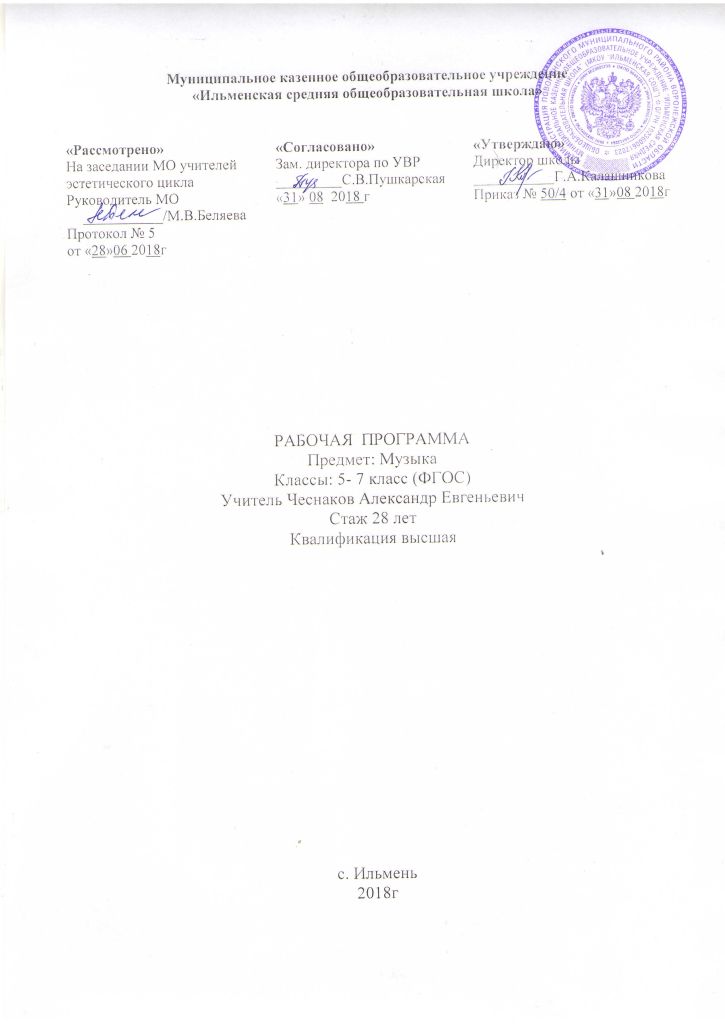           Рабочая программа по музыке для основного общего образования составлена на основе следующих документов:Федеральный государственный образовательный стандарт основного общего образования от 17 декабря . № 1897 (в ред. Приказа Минобрнауки России от 31.12.2015 № 1577).Основная образовательная программа основного общего образования МКОУ «Ильменская СОШ» (ФГОС)Авторская программа «Музыка» 5-7 классы, авт. Е.Д. Критская, Г.П. Сергеева, Т.С. Шмагина, М.: Просвещение, 2011г.Рабочая программа ориентирована на использование учебников: Музыка: 5 кл. учебник для общеобразовательных учреждений. Критская Е.Д., Сергеева Г.П., Шмагина Т.С. -  М.: Просвещение, 2013. Музыка: 6 кл. учебник для общеобразовательных учреждений. Критская Е.Д., Сергеева Г.П., Шмагина Т.С. - М.: Просвещение, 2013. Музыка: 7 кл. учебник для общеобразовательных учреждений. Критская Е.Д., Сергеева Г.П., Шмагина Т.С. -  М.: Просвещение, 2013.Планируемые результаты освоения учебного предмета «Музыка»Изучение предмета «Музыка» в основной школе обеспечивает достижение личностных, метапредметных и предметных результатов.Личностные результаты:чувство гордости за свою Родину, российский народ и историю России, осознание своей этнической  и национальной принадлежности; знание культуры своего народа, своего края, основ культурного наследия народов России и человечества; усвоение традиционных ценностей многонационального российского общества;целостный, социально ориентированный взгляд на мир в его органичном единстве и разнообразии природы, нардов, культур  и религий;ответственное отношение к учению, готовность и способность к саморазвитию и самообразованию  на основе мотивации к обучению и познанию;уважительное отношение к иному мнению, истории и культуре других народов; готовность и способность вести диалог и достигать в нем взаимопонимания; этические чувства доброжелательности и эмоционально-нравственной отзывчивости, понимание чувств других людей и сопереживание им;компетентность в решении моральных проблем на основе личностного выбора, осознание и ответственное отношение к собственным поступкам;коммуникативная  компетентность в общении и сотрудничестве со сверстниками, старшими и младшими в образовательной, общественно полезной, учебно-исследовательской, творческой и других видах деятельности;участие  в общественной жизни школы в пределах возрастных компетенций с учетом региональных и этнокультурных особенностей;признание ценности жизни во всех ее проявлениях и необходимости ответственного, бережного отношения к окружающей среде;принятие ценности семейной жизни, уважительное и заботливое отношение к членам своей семьи;эстетические потребности, ценности и чувства, эстетическое сознание как результат освоения художественного наследия народов России и мира, творческой деятельности музыкально-эстетического характера.Метапредметные  результаты характеризуют уровень сформированности универсальных учебных действий учащихся, проявляющиеся в познавательной и практической деятельности учащихся:умение самостоятельно ставить новые учебные задачи на основе развития познавательных мотивов и интересов;умение самостоятельно планировать пути достижения целей, осознанно выбирать наиболее эффективные способы решения учебных и познавательных задач;умение анализировать собственную учебную деятельность, адекватно оценивать правильность или ошибочность выполнения учебной задачи и собственные возможности ее решения, вносить необходимые коррективы для достижения запланированных результатов;владение основами самоконтроля, самооценки, принятия решений и осуществления осознанного выбора в учебной и познавательной деятельности;умение определять понятия, обобщать, устанавливать аналогии, классифицировать, самостоятельно выбирать основания и критерии для классификации; умение устанавливать причинно-следственные связи; размышлять, рассуждать и делать выводы;смысловое чтение текстов различных стилей и жанров;умение создавать, применять и преобразовывать знаки и символы модели и схемы для решения учебных и познавательных задач;умение организовывать учебное сотрудничество и совместную деятельность с учителем и сверстниками: определять цели, распределять функции и роли участников, например в художественном проекте, взаимодействовать и работать в группе;формирование и развитие компетентности в области использования информационно-коммуникационных технологий; стремление к самостоятельному общению с искусством и художественному самообразованию.Предметные результаты обеспечивают успешное обучение на следующем уровне общего образования и отражают:сформированность основ музыкальной культуры школьника как неотъемлемой части общей духовной культуры;сформированность потребности в общении с музыкой для дальнейшего духовно-нравственного развития, социализации, самообразования, организации содержательного культурного досуга на основе  осознания роли музыки в жизни отдельного человека и общества, в развитии мировой культуры;развитие общих музыкальных способностей школьников (музыкальной памяти и слуха), а так же образного и ассоциативного мышления, фантазии и творческого воображения, эмоционально-ценностного отношения к явлениям жизни и искусства на основе восприятия и анализа художественного образа;сформированность мотивационной направленности на продуктивную музыкально-творческую деятельность (слушание музыки, пение, инструментальное музицирование,  драматизация музыкальных произведений, импровизация, музыкально-пластическое движение и др.);воспитание эстетического отношения к миру, критического восприятия музыкальной информации, развитие творческих способностей в многообразных видах музыкальной деятельности, связанной с театром, кино, литературой, живописью;расширение музыкального и общего культурного кругозора; воспитанное музыкального вкуса, устойчивого интереса к музыке своего народа и других народов мира, классическому и современному музыкальному наследию;овладение основами музыкальной грамотности: способностью эмоционально воспринимать музыку как живое образное искусство во взаимосвязи с жизнью, со специальной терминологией и ключевыми понятиями музыкального искусства, элементарной нотной грамотой в рамках изучаемого курса;приобретение устойчивых навыков самостоятельной, целенаправленной и содержательной музыкально-учебной деятельности, включая информационно-коммуникационные технологии;сотрудничество в ходе реализации коллективных творческих проектов, решения различных музыкально-творческих задач.В результате изучения предмета «Музыка» Выпускник научится:понимать значение интонации в музыке как носителя образного смысла;анализировать средства музыкальной выразительности: мелодию, ритм, темп, динамику, лад;определять характер музыкальных образов (лирических, драматических, героических, романтических, эпических);выявлять общее и особенное при сравнении музыкальных произведений на основе полученных знаний об интонационной природе музыки;понимать жизненно-образное содержание музыкальных произведений разных жанров;различать и характеризовать приемы взаимодействия и развития образов музыкальных произведений;различать многообразие музыкальных образов и способов их развития;производить интонационно-образный анализ музыкального произведения;понимать основной принцип построения и развития музыки;анализировать взаимосвязь жизненного содержания музыки и музыкальных образов;размышлять о знакомом музыкальном произведении, высказывая суждения об основной идее, средствах ее воплощения, интонационных особенностях, жанре, исполнителях;понимать значение устного народного музыкального творчества в развитии общей культуры народа;определять основные жанры русской народной музыки: былины, лирические песни, частушки, разновидности обрядовых песен;понимать специфику перевоплощения народной музыки в произведениях композиторов;понимать взаимосвязь профессиональной композиторской музыки и народного музыкального творчества;распознавать художественные направления, стили и жанры классической и современной музыки, особенности их музыкального языка и музыкальной драматургии;определять основные признаки исторических эпох, стилевых направлений в русской музыке, понимать стилевые черты русской классической музыкальной школы;определять основные признаки исторических эпох, стилевых направлений и национальных школ в западноевропейской музыке;узнавать характерные черты и образцы творчества крупнейших русских и зарубежных композиторов;выявлять общее и особенное при сравнении музыкальных произведений на основе полученных знаний о стилевых направлениях;различать жанры вокальной, инструментальной, вокально-инструментальной, камерно-инструментальной, симфонической музыки;называть основные жанры светской музыки малой (баллада, баркарола, ноктюрн, романс, этюд и т.п.) и крупной формы (соната, симфония, кантата, концерт и т.п.);узнавать формы построения музыки (двухчастную, трехчастную, вариации, рондо);определять тембры музыкальных инструментов;называть и определять звучание музыкальных инструментов: духовых, струнных, ударных, современных электронных;определять виды оркестров: симфонического, духового, камерного, оркестра народных инструментов, эстрадно-джазового оркестра;владеть музыкальными терминами в пределах изучаемой темы;узнавать на слух изученные произведения русской и зарубежной классики, образцы народного музыкального творчества, произведения современных композиторов; определять характерные особенности музыкального языка;эмоционально-образно воспринимать и характеризовать музыкальные произведения;анализировать произведения выдающихся композиторов прошлого и современности;анализировать единство жизненного содержания и художественной формы в различных музыкальных образах;творчески интерпретировать содержание музыкальных произведений;выявлять особенности интерпретации одной и той же художественной идеи, сюжета в творчестве различных композиторов; анализировать различные трактовки одного и того же произведения, аргументируя исполнительскую интерпретацию замысла композитора;различать интерпретацию классической музыки в современных обработках;определять характерные признаки современной популярной музыки;называть стили рок-музыки и ее отдельных направлений: рок-оперы, рок-н-ролла и др.;анализировать творчество исполнителей авторской песни;выявлять особенности взаимодействия музыки с другими видами искусства;находить жанровые параллели между музыкой и другими видами искусств;сравнивать интонации музыкального, живописного и литературного произведений;понимать взаимодействие музыки, изобразительного искусства и литературы на основе осознания специфики языка каждого из них;находить ассоциативные связи между художественными образами музыки, изобразительного искусства и литературы;понимать значимость музыки в творчестве писателей и поэтов;называть и определять на слух мужские (тенор, баритон, бас) и женские (сопрано, меццо-сопрано, контральто) певческие голоса;определять разновидности хоровых коллективов по стилю (манере) исполнения: народные, академические;владеть навыками вокально-хорового музицирования;применять навыки вокально-хоровой работы при пении с музыкальным сопровождением и без сопровождения (acappella);творчески интерпретировать содержание музыкального произведения в пении;участвовать в коллективной исполнительской деятельности, используя различные формы индивидуального и группового музицирования;размышлять о знакомом музыкальном произведении, высказывать суждения об основной идее, о средствах и формах ее воплощения;передавать свои музыкальные впечатления в устной или письменной форме; проявлять творческую инициативу, участвуя в музыкально-эстетической деятельности;понимать специфику музыки как вида искусства и ее значение в жизни человека и общества;эмоционально проживать исторические события и судьбы защитников Отечества, воплощаемые в музыкальных произведениях;приводить примеры выдающихся (в том числе современных) отечественных и зарубежных музыкальных исполнителей и исполнительских коллективов;применять современные информационно-коммуникационные технологии для записи и воспроизведения музыки;обосновывать собственные предпочтения, касающиеся музыкальных произведений различных стилей и жанров;использовать знания о музыке и музыкантах, полученные на занятиях, при составлении домашней фонотеки, видеотеки;использовать приобретенные знания и умения в практической деятельности и повседневной жизни (в том числе в творческой и сценической).Выпускник получит возможность научиться:понимать истоки и интонационное своеобразие, характерные черты и признаки, традиций, обрядов музыкального фольклора разных стран мира;понимать особенности языка западноевропейской музыки на примере мадригала, мотета, кантаты, прелюдии, фуги, мессы, реквиема;понимать особенности языка отечественной духовной и светской музыкальной культуры на примере канта, литургии, хорового концерта;определять специфику духовной музыки в эпоху Средневековья;распознавать мелодику знаменного распева – основы древнерусской церковной музыки;различать формы построения музыки (сонатно-симфонический цикл, сюита), понимать их возможности в воплощении и развитии музыкальных образов;выделять признаки для установления стилевых связей в процессе изучения музыкального искусства;различать и передавать в художественно-творческой деятельности характер, эмоциональное состояние и свое отношение к природе, человеку, обществу;исполнять свою партию в хоре в простейших двухголосных произведениях, в том числе с ориентацией на нотную запись;активно использовать язык музыки для освоения содержания различных учебных предметов (литературы, русского языка, окружающего мира, математики и др.).Содержание учебного предмета5 класс (18ч)Тема года: «Музыка как вид искусства»Музыка  и  литература(9 ч)Что  роднит  музыку   с  литературой.Фольклор  в  музыке  русских  композиторов.Жанры  инструментальной  и  вокальной  музыки.Писатели  и  поэты  о музыке  и  музыкантах.Вторая жизнь песни.Первое путешествие  в музыкальный театр. ОпераВторое  путешествие  в  музыкальный  театр. Балет.Музыка в театре, кино, на телевидении. Третье путешествие в музыкальный театр. Мюзикл. Музыка и изобразительное искусство (9 ч)Что  роднит  музыку  с изобразительным   искусствомНебесное   и  земное  в  звуках  и  красках.Музыкальная   живопись  и  живописная  музыка.Колокольность  в  музыке  и   изобразительном искусстве.Портрет   в  музыке  и  изобразительном  искусстве.Волшебная  палочка  дирижера. Образы  борьбы  и  победы в  искусстве.Застывшая  музыка.Полифония  в  музыке  и  живописи.Импрессионизм   в  музыке  и  живописи.6 класс (18ч)Тема года: «Музыкальный образ и музыкальная драматургия».«Мир образов вокальной и инструментальной музыки» (9 ч)Удивительный мир музыкальных образов.Образы романсов и песен русских композиторов. Старинный русский романс. Песня-романс. Мир чарующих звуков.Два музыкальных посвящения. Портрет в музыке и живописи. Картинная галерея.Музыкальный образ и мастерство исполнителя.Обряды и обычаи в фольклоре и творчестве композиторовОбразы песен зарубежных композиторов. Искусство прекрасного пения.Старинной песни мир. Баллада «Лесной царь»Образы русской народной и духовной музыки. Духовный концерт.Образы духовной музыки Западной Европы. Небесное и земное в музыке Баха. «Мир образов камерной и симфонической музыки» (9 ч)Джаз – искусство 20 века.Вечные темы искусства и жизни.Инструментальная баллада.Инструментальный концерт. « Итальянский концерт».Образы симфонической музыки. «Метель». Музыкальные иллюстрации к повести А.С. Пушкина.Симфоническое  развитие музыкальных образов. «В печали  весел, а в веселье печален». Связь времен.Программная увертюра. Увертюра «Эгмонт».Мир музыкального театра.Образы киномузыки. Проверочная работа.7 класс (18 ч)Тема года: Музыка в современном мире. Особенности драматургии сценической музыки(9 часов).	Классика и современностьВ музыкальном театре. ОпераРусская эпическая опера. Опера «Князь ИгорьВ музыкальном театре. БалетГероическая тема в русской музыкеВ музыкальном театреОпера «Кармен» - популярная опера в миреСюжеты и образы духовной музыкиРок-опера «Иисус Христос – суперзвезда»Особенности драматургии камерной и симфонической музыки (9 ч)Музыкальная драматургия – развитие музыки. Два направления музыкальной культурыКамерная инструментальная музыкаЦиклические формы инструментальной музыкиСимфоническая музыкаСимфоническая музыкаСимфоническая картина Инструментальный концертМузыка народов мира. Популярные хиты из мюзиклов и рок-опер.III. Тематическое планирование5 классе6 класс7класс№урокаНазвание темы Кол-во часов на изучение темы№урокаНазвание темы Кол-во часов на изучение темы1Музыка  и  литература92Музыка и изобразительное искусство 9Всего18 часов№урокаНазвание темы Кол-во часов на изучение темы№урокаНазвание темы Кол-во часов на изучение темы1Мир образов вокальной и инструментальной музыки92Мир образов камерной и симфонической музыки9Всего18 часов№урокаНазвание темыКол-во часов на изучение темы№урокаНазвание темыКол-во часов на изучение темы1Особенности драматургии сценической музыки92Особенности драматургии камерной и симфонической музыки9Всего18 часов